NAVODILO ZA DELO DOMA                  6. RAZRED            (Tehnika in tehnologija)1. V učbeniku  (kdor ga nima doma, je v prilogi tudi besedilo v wordu) preberi besedilo na straneh 82 -85 (do podnaslova Sestava in rast lesa). Oglej si slike in zapiši v zvezek povzetek prebranega (lahko je v obliki miselnega vzorca, alinej …). Bistveno je, da zapišeš nekaj o:rabi lesa nekoč in danespomenu gozda za okolje in ljudi (gospodarski pomen, vir hrane, okoljski pomen, pomen pogozdovanja)zanimivosti (npr. KOLO Z OSJO)2. V zvezek skiciraj vsaj 3 ideje za izdelke iz lesa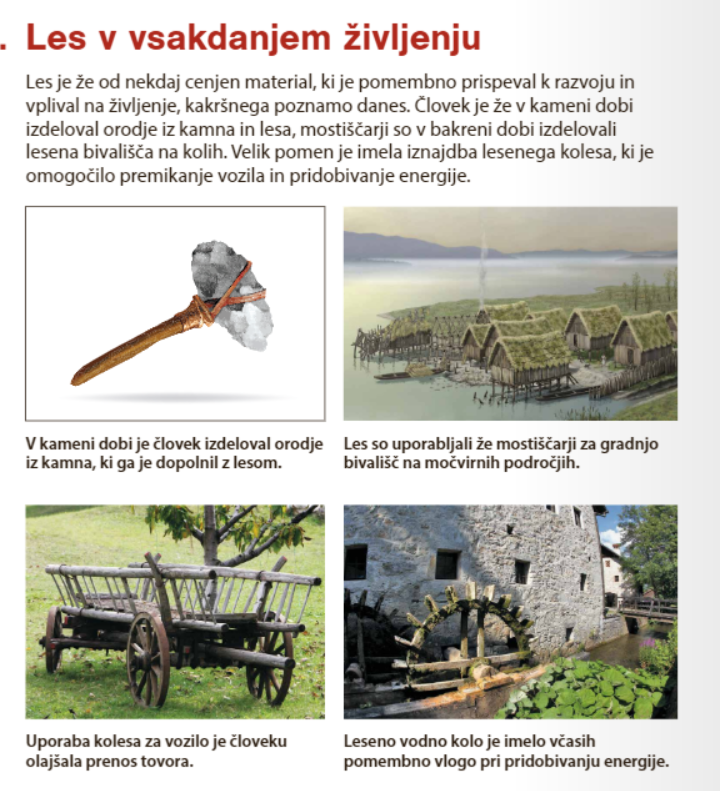 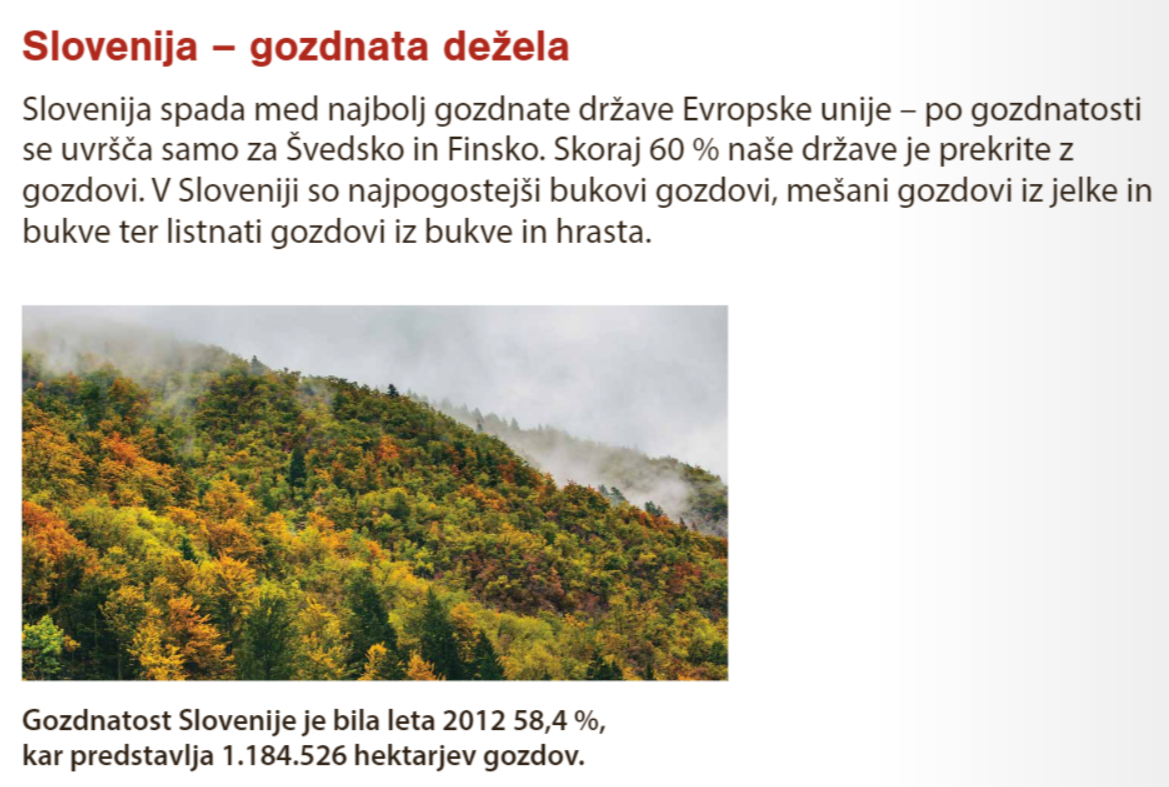 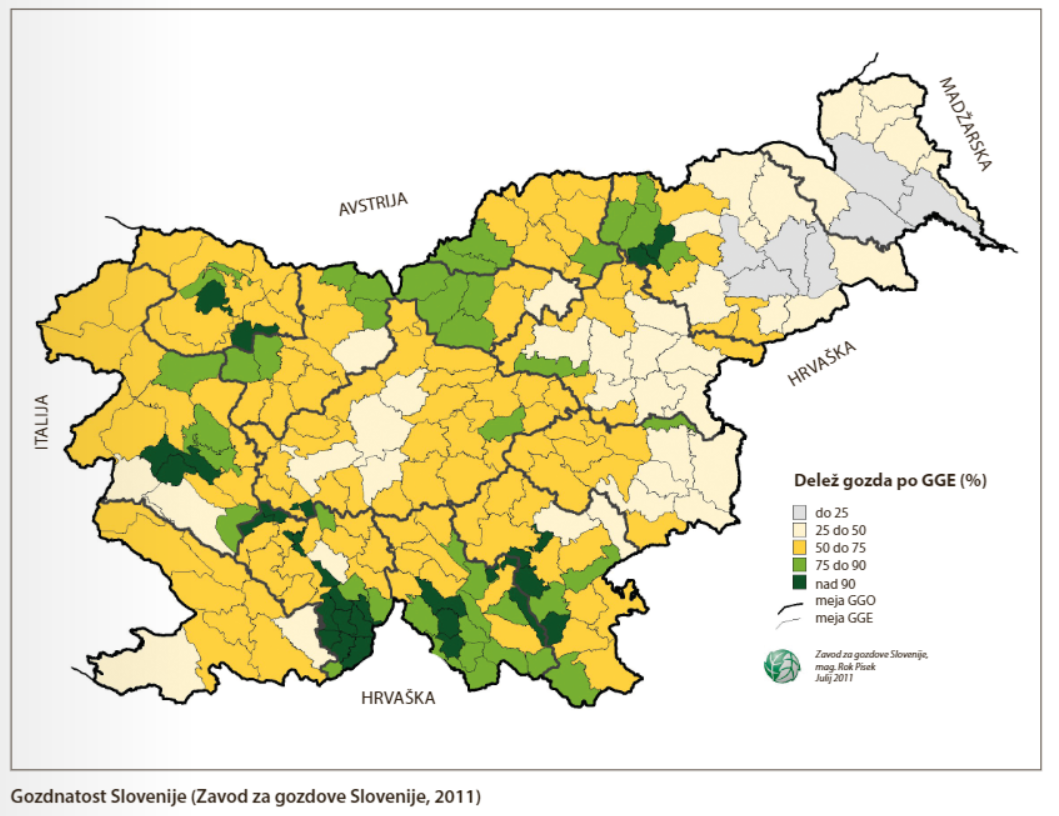 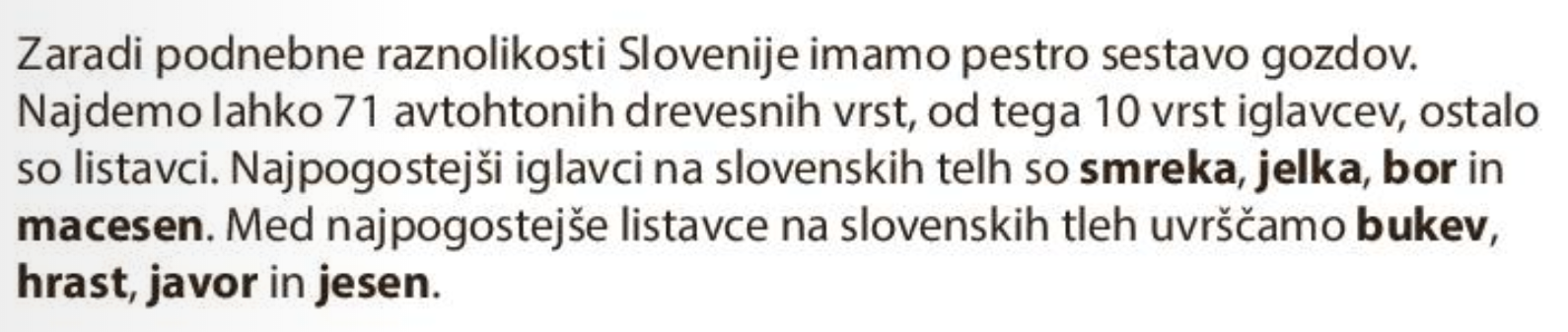 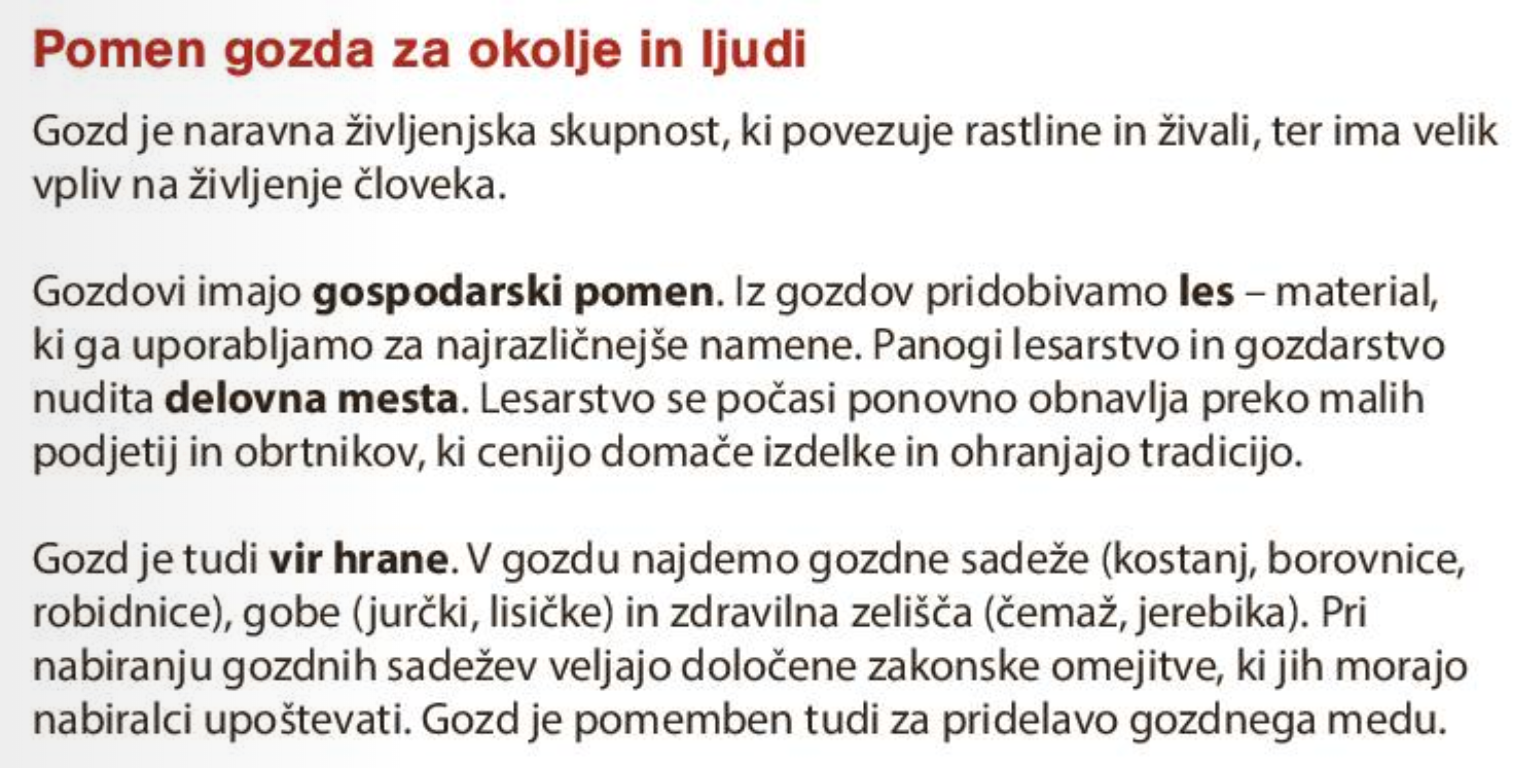 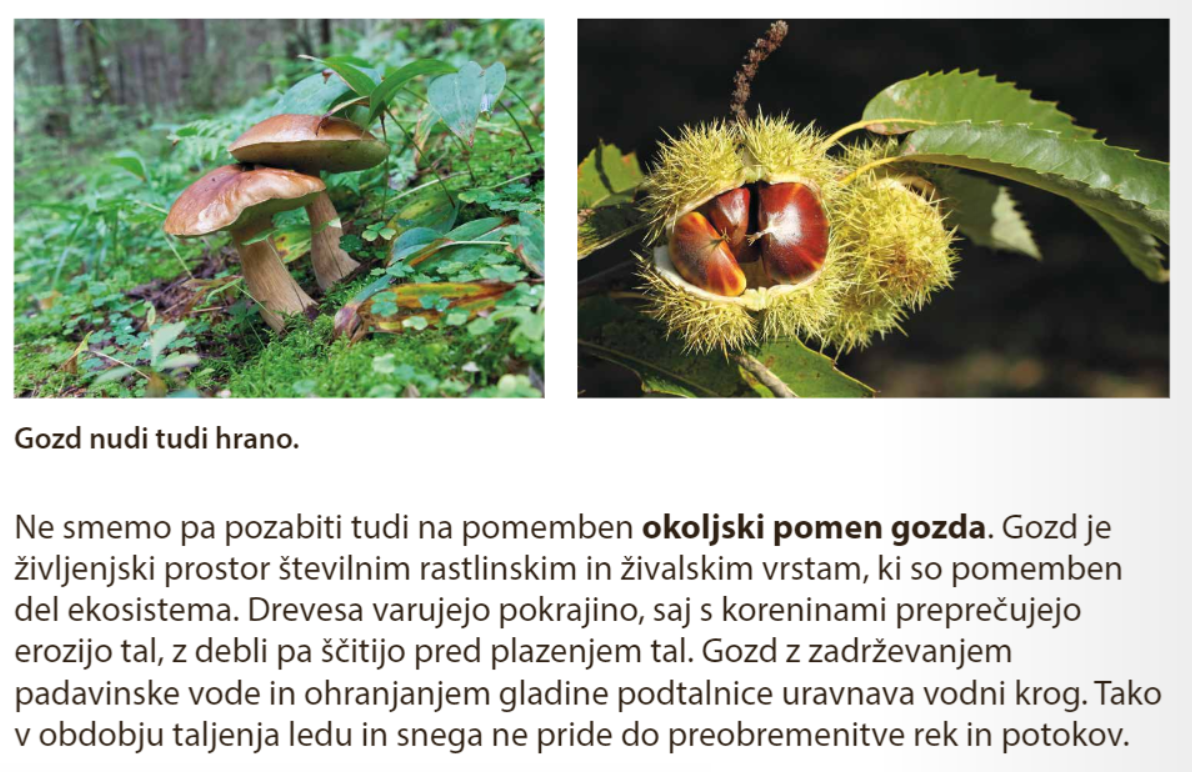 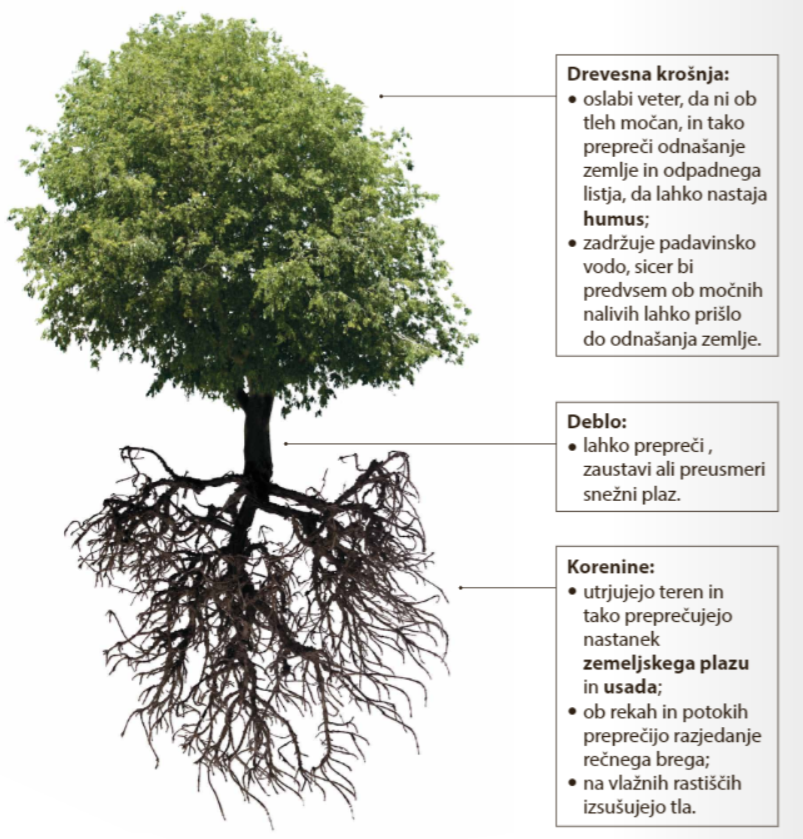 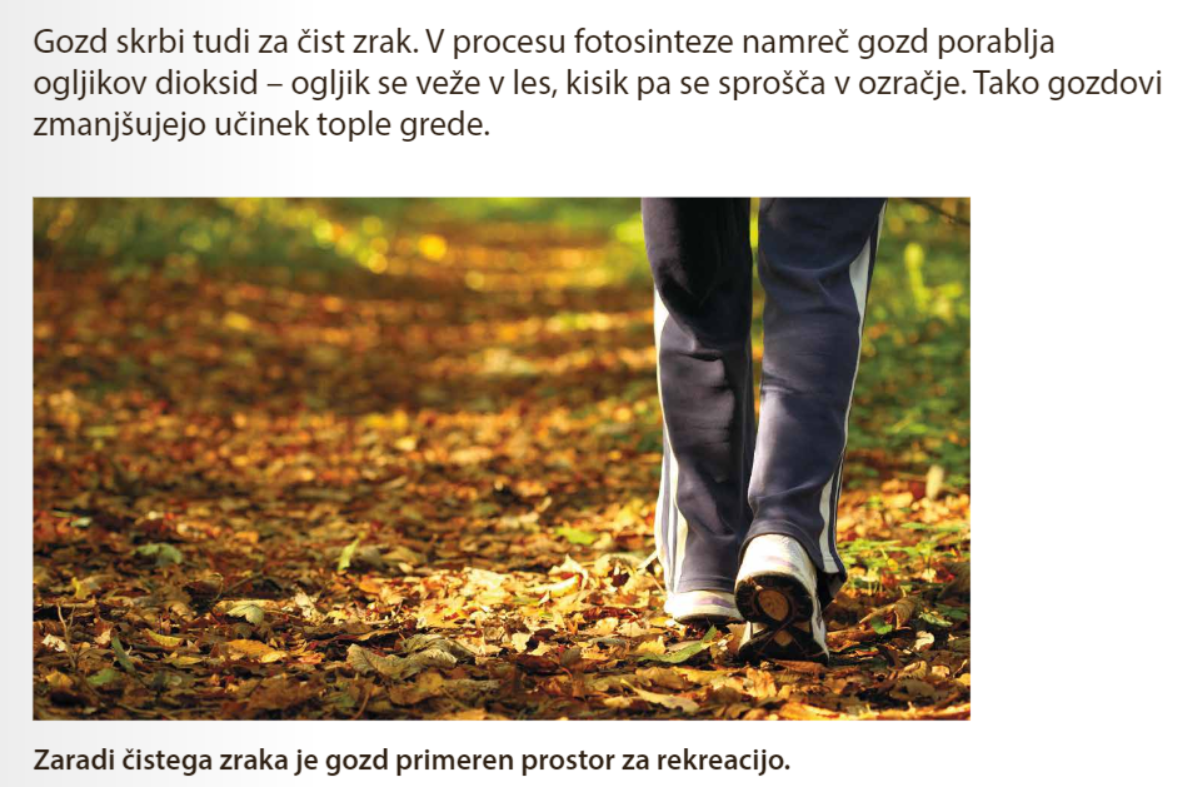 